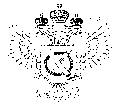 «Федеральная кадастровая палата Федеральной службы государственной регистрации, кадастра и картографии» по Уральскому федеральному округу(Филиал ФГБУ «ФКП Росреестра» по УФО)г. Ханты-Мансийск,	   									       Ведущий инженер ул. Мира, 27					                          		     отдела контроля и анализа деятельности    									                                                     Кургак Н.В.						                                                                                    8(3467) 960-444 доб.2010                                                                                                                                                                                     e-mail: Press86@ural.kadastr.ru
Пресс-релиз01.05.2019Кадастровая палата призывает пользоваться электронными услугамиФилиал ФГБУ «ФКП Росреестра» по Уральскому федеральному округу напоминает гражданам, что они могут получить государственные услуги Росреестра в электронном виде. Заявитель не теряет времени на визит в офис, а может получить услугу или воспользоваться сервисом, находясь дома или на работе.Портал Росреестра предоставляет гражданам и организациям удобные электронные сервисы, которые позволяют сэкономить время и быстро получить нужную информацию. Граждане могут отследить статус своей заявки, получить сведения из Фонда данных государственной кадастровой оценки, ознакомиться со сведениями об объекте недвижимости на Публичной кадастровой карте.В связи с вступлением в силу Федерального закона от 13.07.2015г. №218-ФЗ «О государственной регистрации недвижимости» стали доступны новые сервисы, которые позволяют получить сведения из Единого государственного реестра недвижимости (ЕГРН): о правах отдельного лица на имевшиеся (имеющиеся) у него объекты недвижимости; о содержании правоустанавливающих документов; о переходе прав на объект недвижимости, а также кадастровый план территории.Запросить общедоступные сведения из ЕГРН об объекте недвижимости может любое заинтересованное лицо, как в электронном виде, так и при личном обращении в многофункциональный центр "Мои документы". В соответствии с Законом № 218-ФЗ сведения из ЕГРН предоставляются в течение 3 рабочих дней. За предоставление сведений, содержащихся в ЕГРН, в соответствии с законодательством взимается плата.Можно получить выписки из ЕГРН об основных характеристиках и зарегистрированных правах на объект недвижимости, а также о кадастровой стоимости объектов недвижимости. Также в электронном виде теперь можно подать одно заявление на государственный кадастровый учет и регистрацию прав.На сайте Росреестра запущены сервисы «Личный кабинет правообладателя» и «Личный кабинет кадастрового инженера», а также сервис «Справочная информация по объектам недвижимости в режиме online». В личном кабинете правообладателя доступен сервис «Офисы и приемные. Предварительная запись на прием», который позволяет заранее спланировать визит в офис Кадастровой палаты. _____________________________________________________________________________При использовании материала просим сообщить о дате и месте публикации на адрес электронной почты Press86@ural.kadastr.ru или по телефону 8(3467) 960-444 доб.2010. Благодарим за сотрудничество.